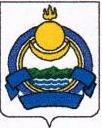 АДМИНИСТРАЦИЯ МУНИЦИПАЛЬНОГО ОБРАЗОВАНИЯ «СОСНОВО - ОЗЕРСКОЕ»РАСПОРЯЖЕНИЕ21 сентября 2020 г.                                                                            № 41О Прогнозе социально-экономического развития муниципального образования "Сосново-Озерское" на 2021-2023 годы	В соответствии со ст.173 Бюджетного кодекса Российской Федерации, Порядком разработки прогноза социально-экономического развития муниципального образования сельское поселение "Сосново-Озерское" на очередной финансовый год и плановый период, утвержденного постановлением Администрации муниципального образования "Сосново-Озерское" от 08.04.2015 № 38/1:	1. Утвердить прилагаемый Прогноз социально-экономического развития муниципального образования "Сосново-Озерское" на 2021 год и на плановый период 2022 и 2023 годов (приложение).	2. Должностным лицам ответственным за составление и исполнение бюджета муниципального образования "Сосново-Озерское", при разработке проекта бюджета муниципального образования "Сосново-Озерское" на 2021-2023 годы обеспечить соблюдение Прогноза социально-экономического развития муниципального образования "Сосново-Озерское" на 2021-2023 годы.	3.Контроль за исполнением распоряжения оставляю за собой.	4. Распоряжение вступает в силу с момента подписания.     Глава муниципального образования      "Сосново-Озерское"                                                             Дондоков Э.Б. Приложение
к распоряжению администрации 
муниципального образования "Сосново-Озерское" 
от 21.09. 2020 г. № 41Прогноз социально-экономического развития муниципального образования "Сосново-Озерское"
на 2021 год и на плановый период 2022 и 2023 годовПояснительная записка
к основным показателям прогноза социально-экономического развития муниципального образования "Сосново-Озерское" на 2021 год и на плановый период 2022 и 2023 годов	Прогноз социально-экономического развития муниципального образования "Сосново-Озерское" на 2021 год и на плановый период до 2023 года разработан с учетом сценарных условий и основных макроэкономических параметров прогноза социально-экономического развития Российской Федерации на 2020 год и на период 2021 и 2022 годов, основных параметров прогноза социально-экономического развития Республики Бурятия, итогов социально-экономического развития Республики Бурятия за 6 месяцев и ожидаемых результатов за 2020 год.	Рассматриваемый вариант прогноза, предлагаемый для разработки местного бюджета - умеренно оптимистичный, предполагает развитие района в условиях проводимой Правительством Республики Бурятия и органами местного самоуправления района политики, направленной на улучшение инвестиционного климата, повышение конкурентоспособности, поддержку реального сектора и стимулирование экономического роста, на повышение эффективности расходов бюджета в целях улучшения качества жизни населения.
	1. Демография и показатели уровня жизни населения	По данным статистики на 01.01.2020 года в сельском поселении "Сосново-Озерское" зарегистрировано 6947 человека. На основании этого количества производится расчет выделяемых средств.	Численность трудоспособного населения 3799 человек – 29,4% от общего числа жителей. Население моложе трудоспособного возраста – 2041 человек – 54,7%, старше трудоспособного возраста 1107 человек – 15,9 %.	Возрастная структура населения сельского поселения "Сосново-Озерское" на начало 2020 года2. Социально-экономическое развитие сельского поселения2.1 Территория:Сельское поселение "Сосново-Озерское" (далее - Поселение) расположено на территории Еравнинского района и является наиболее крупным по численности населения. Административный центр с. Сосново – Озерское расположен в  от г. Улан – Удэ. В состав поселения входят следующие населенные пункты. село  Сосново-Озерское, с. Укыр, с.Гарам, с.Домна. Территория села Сосново - Озерское представляет собой равнинную местность. Общий земельный фонд составляет 93150  га, из них более 30% земли лесного фонда. 35% сельхозугодия.В Поселении, в перспективе большое будущее в том отношении, что обладает огромными богатствами природных ресурсов, имеется строительное сырье: галька, гравий. Важнейшим месторождением для района является Дабан - Горхонский угольный  разрез – бурый уголь, а также найдено золото в местности села  «Домна». Имеются озёро, «Большая Еравна» и озёро «Сосновое».	Одним из показателей экономического развития является численность населения. Изменение численности населения служит индикатором уровня жизни в Поселении, привлекательности территории для проживания, осуществления деятельности. Численность населения Поселения по состоянию на 01.01.2020 года составила 6947 человек или 41,1% населения Еравнинского муниципального района. Основная часть населения проживает в с. Сосново-Озерское.
2.2 Труд и занятость	На территории поселения расположены и осуществляют свою деятельность предприятий промышленности и сельского хозяйства: Сосново-Озерский Рабкооп, ООО "Надежда", ЗАО "Домна", ООО "Мехстрой", 7 крестьянских (фермерских) хозяйств, лесничество, предприятие коммунального хозяйства, 7 объектов занимающихся обработкой древесины.	Население обслуживают 37 стационарных магазина, в том числе торговые центры ТГ "Барис", "Абсолют", "Титан", 4 вещевых рынка, 4 объекта общественного питания, 2 автозаправочные станции. 	Всё население Поселения охвачено услугами связи, включающие в себя проводную и сотовую связь, Интернет, обслуживает Поселение филиал ПАО «Ростелеком». Работают офисы МТС, Мегафон, Теле 2. В Поселении работают почтовое отделение в с. Сосново-Озерское. Организовано передвижное обслуживание населения. Работают почтальоны.	Услуги по банковским операциям оказывает филиалы Сбербанка, Россельхозбанка, Почтабанка, где можно сделать все платежи и денежные операции.	С 2015 года открыто окно государственных и муниципальных услуг «Мои документы», жителям Поселения предоставляются муниципальные и государственные услуги сотрудниками МФЦ, которые оказывают государственные и муниципальные услуги.	Также в Поселении функционируют 2 школы, 4 детских сада, районная больница и поликлиника, ДЮСШ, центр детского творчества, отдел социальной защиты, отделение пенсионного фонда, учреждения культуры села и района, отдел внутренних дел, охрана, ветстанция, районная администрация и его учреждения, пожарная охрана, электросетевая и сбытовая организация, судебные приставы, мировой и районный суд, следственный отдел, ЗАГС, территориальный орган налоговой инспекции, паспортный отдел, военкомат, отделение казначейства.    2.3 Финансы	В 2020 году прогнозируется поступление собственных доходов в сумме 4755,90 тыс. рублей. В плановом периоде прогнозируется поступление доходов в сумме по 4865,0 тыс. рублей в 2021 г. и 4967,50 тыс.руб. в 2022 г. 	На 2021 год и плановый период предусматривается реализация мер, направленных на максимальное освоение собственной ресурсной базы, и привлечение дополнительных финансовых ресурсов в Поселение, в том числе за счет более активного участия в реализации республиканских и районных программ, повышения эффективности расходования бюджетных средств.
2.4 Транспортная инфраструктура.	Транспортная инфраструктура на территории поселения отмечена объектами и линейными сооружениями автомобильного транспорта.	Общая протяженность уличной сети по территории Поселения составляет: всего – 53,62 км. 
	Основные автотранспортные направления на территории Поселения:- автомобильная дорога республиканского значения Улан-Удэ - Чита (участок от границы муниципального образования сельское поселение "Улхасааское" до границы муниципального образования сельское поселение "Ширингинское") протяженностью 25 км. 	Основные протяженные улицы обустроены освещением.	Ежегодно производится ремонт и профилирование дорог из средств "Дорожного фонда". 2.5 Развитие малого и среднего предпринимательства	Развитие малого и среднего предпринимательства – один из постоянных приоритетов социально-экономического развития Поселения. Вовлечение экономически активного населения в предпринимательскую деятельность способствует росту общественного благосостояния, обеспечению социально-политической стабильности в обществе, поддержанию занятости населения, увеличению поступлений в бюджеты всех уровней.	Одним из основных направлений работы администрации с предпринимателями должно стать работа по выведению заработной платы «из тени», искоренение фактов выплаты зарплат ниже прожиточного минимума.	Дальнейшему положительному развитию малого предпринимательства будут способствовать меры государственной поддержки, предусмотренные федеральным, региональным и местным законодательством.2.6. Молодежная политика и оздоровление детей, культура, физическая культура	Учреждения культуры финансируются за счет средств бюджета сельского поселения и муниципального района. На содержание муниципальных учреждений в 2020 г. из бюджета Поселения запланировано 7714,46 тыс. рублей,	Для достижения поставленных целей сформирован ряд приоритетных направлений, по которым планируется осуществлять деятельность в сфере культуры в 2021-2023 годах. Среди приоритетных направлений сферы культуры по-прежнему остается сохранение и развитие традиционной народной культуры, по которому планируется проведение следующих мероприятий: 	- участие в республиканских, региональных, российских конкурсах, фестивалях и выставках;	- осуществление совместных проектов по сохранению и развитию традиционной народной культуры – праздников народного творчества, фестивалей, ярмарок, дней традиций, других праздников. 	В Поселении расположены Сосново-Озерская СОШ №1, Сосново-Озерская СОШ №2, детские сады "Золотой ключик" с филиалами, "Ласточка", "Белочка", "Ручеек", летний лагерь "Яндола", ДЮСШ, ЦДТЮ. Учреждения не являются структурными подразделениями Поселения, но работа администрации Поселения проводится в тесном контакте с ними. Организуются спортивные мероприятия.  В 2020 году планируется открытие нового детского сада на 150 мест по улице Школьная. Данное мероприятие закроет потребность и удалит очередь в детские сады. 	На физическую культуру и спорт в 2020 году было выделено средств на сумму 160,11 тыс. рублей. 	Во всех направлениях Администрация активно сотрудничает с ТОСами. В Поселении ведут деятельность 5 больших ТОСов: ТОС "Улаан-Еравна", ТОС "Догно", ТОС "СХТ", ТОС "Нарhата", ТОС "Восток". В 2020 году данные ТОС выиграли гранты на общую сумму 290,0 тыс. рублей. В 2021 году также рассчитывают на призовые места. 
2.7 Дорожное хозяйство	Многие вопросы, которые волнуют и беспокоят наших жителей, в первую очередь касаются ремонта и строительства дорог и улиц нашего Поселения.  В 2020 году из дорожного фонда Еравнинского района бюджету Поселения на ремонт и освещение дорог запланировано денежных средств 11867,1 тыс.рублей.	Запланированы и завершены следующие мероприятия на 2020 год:	- квартальное профилирование улиц;	- ремонт дороги по ул. Сельская, Дархитуйская,	Матросова, пер. Василенко	 - уличное освещение дорог по ул. Школьная, пер. Василенко.	На 2021 -23 года запланированы мероприятия на ремонт участка ул. Трофимова, ремонт ул. Краснопартизанская, Мелиоративная, переулка 2, переулка Сосновкий, ул. Лесная, ул. Юбилейная. Также планируется освещение ул. Номтоева, Строительная.2.8 Жилищно-коммунальное хозяйство.	С целью повышения эффективности использования территории Поселения, создания благоприятной среды жизнедеятельности, улучшения жилищных условий будет продолжено содействие населению в строительстве индивидуальных жилых домов.
В целях рационального и эффективного использования земель будет продолжена помощь в предоставлении гражданам земельных участков для ведения личного подсобного хозяйства, под огородничество, индивидуальное жилищное строительство.	В целях упорядочения использования земель сельскохозяйственного назначения, способствующего экономической эффективности использования территории Поселения ведется работа с населением по оформлению договоров аренды и в собственность совместно с районом. 	Теплоснабжение и горячее водоснабжение осуществляется ведомственными угольными котельными и котельными МУП "Еравнинское МОП ЖКХ". 	Актуальной проблемой является обеспечение населения качественной питьевой водой. В настоящее время обеспечение питьевой водой осуществляется со скважины в с. Укыр. При этом анализы воды показывают высокое, но допустимое содержание железа. Работает скважина в с. Домна. В 2020 планируется ввод в эксплуатацию скважины с оборудованием для фильтрации воды по ул. Сельская, в 2021 году выход на полную мощность.	Также население пользуется водой с озера Сосновое, речки Яндола.   2.9 Благоустройство	На 2021-2023 годы планируются следующие мероприятия:	- ремонт и содержание сетей уличного освещения;	- содержание, работы по приведению в порядок зон отдыха;	- мероприятия по благоустройству и улучшению санитарного содержания населенных пунктов Поселения (ликвидация и выявление несанкционированных свалок, разъяснительная работа с населением, контроль прилегающих территорий организаций и дворов);	- совместная с уполномоченными органами борьба с бродячими собаками и контроль за выпасом КРС и лошадей.	В 2020 году было установлено 23 дополнительных светильников в с. Сосново-Озерское по улице Школьная и пер. Василенко. Проводится постоянная работа по ревизии, замене лам и оборудования. На работы по ремонту и обслуживанию уличного освещения, в том числе закупку светильников и оплату электроэнергии уличного освещения, из бюджета поселения было выделено 179,6 тыс. рублей. В 2020 году также проводится монтаж и обслуживание уличного освещения. 	Администрацией сельского поселения проводится работа по контролю за исполнением правил благоустройства и выявлению бесхозяйно содержащихся объектов. Данные работы проводятся регулярно из-за сложности согласования месторасположения с собственниками прилегающих территорий. Данная работа продолжится в 2021-23 годах. 	Сбор и вывоз мусора	Администрацией сельского поселения ежегодно проводится организация субботников по санитарной очистке территории поселения. В данных мероприятиях участвуют все организации, расположенные на территории. Активность населения невысока. Активно ведется работа с ТОСами. В 2019 году сбор твердых коммунальных отходов перешел региональному оператору ООО "ЭкоАльянс".2.10 ГО и ЧС, пожарная безопасность.	Бесхозяйно содержащиеся территории являются одной из причин возникновения и распространения пожаров. Администрация сельского поселения просит очистить собственные и прилегающие к ним территории от сухой растительности, убрать мусор с участков. В предыдущие годы Администрацией проводилась работа направленная на профилактику пожаров. Были проведены собрания граждан по месту жительства, проинформировано под роспись с выдачей памяток. Проведены беседы с неблагополучными семьями. Обновлены уголки пожарной безопасности в учреждениях культуры, образования, администрации. Проведены мероприятия с детьми в образовательных и культурных учреждениях. Создана маневренная группа. В пожароопасный период осуществляется патрулирование на территории сельского поселения. 	Бюджет сельского поселения "Сосново-Озерское" согласно Бюджетному кодексу РФ состоит из собственных доходов которые состоят из: 
• налог на доходы физических лиц – 2 %;• единый сельскохозяйственный налог - 30%;• налог на имущество физических лиц - 100%;• земельный налог- 100%; • реализация имущества поселений - 100%;• доходы от аренды имущества- 100%.Прогнозсоциально-экономического развитии сельского поселения                             «Сосново - Озерское» на  2021-2023 годыНаселениеКоличество/чел%Дети от 0 до 16204129,4Население трудоспособного возраста379954,7Население пенсионного возраста110715,9№Показателиед. изм.Прогноз2021гПрогноз 2022гПрогноз  2023г1I. Население2Численность постоянного населения на начало года, всего чел6990739077753В т.ч. мужчин«3370357037604          женщин«3620382040155Возрастной состав: 0-16 лет«2110217022986     в трудоспособном возрасте (мужч.16-60, женщ.16-55)                 «3780407041997     старше трудоспособного возраста«1100115012788Естественный прирост (+), убыль (-) «     +190     +183     +1009Миграционный прирост (+), снижение (-)+210+202+19010II. Занятость населения11Численность работающих - всегочел29083198332712в т.ч. в ЛПХ«48749650013Численность неработающихчел87287287214в т.ч. официально зарегистрированных в ЦЗН чел30020010015Количество обратившихся  граждан в ЦЗН в поисках работычел14014014016Экономически активное населениечел41854180418517Создано новых рабочих мест ед20020020018III. Денежные доходы – всеготыс.р1822755,901914164,702070912,3019В т.ч.    зарплата «622970,3635429,7648138,320             пенсия «314621,0330352,1346869,621             детские пособия«15004,015176,015988,022             ЕДВ и МСП«10320,010664,512798,123             субсидии«171,2184,4198,224             сбережения и кредиты«610554,4642993,0725009,125             от реализации с/х продукции в ЛПХ«62365,079269,090261,026             пособия по безработице«950,01046,01200,027             субсидии ИП ч/з ЦЗН«300,0350,0450,028             от предпринимательской деятельности «185500,00198700,0230000,029Денежные доходы на душу населения в месяцруб21730,522585,023801,030Численность населения, имеющих денежные доходы ниже прожиточного минимума чел12781278127831IV. Потребительский рынок32Объемы розничной торговлитыс.руб638895,0651122,0670014,033Объем общественного питания«12003,012221,012587,534Объем оказанных населению платных услуг«53459,053459,053459,035V. Малое предпринимательство36Численность занятых на малых предприятиях и ИП чел11215620937VI. Строительство и благоустройство38Ввод жилья кв..м.55055558039Расходы на благоустройство и озеленение (собственных и привлеченных)тыс.руб.1100,01200,01300,040VII. Промышленность41Объем производства промышленной продукциитыс.руб95212,0111204,8124337,042Производство промышленной продукции в натуральном выражении:43рыбат28033035044хлеб«60061863145хлебобулочные изделия«18019021046кондитерские изделия«90909047колбасные изделия«909510048мясные полуфабрикаты«859010549мясо17021527750субпродукты10012015751лес деловойм312000129001380052пиломатериал«35004700530053дрова«73007400750054угольт77007900800055золотокг35,040,150,056VII. Производство продукции с/х по всем категориям хозяйств в натуре (СПК+ЛПХ+КФХ) :57-мясоТонн600,0620,0792,058-молоко«2880,03000,03380,059-шерсть«2,53,04,160-яйца«124,0130,0141,061-зерно«62-картофель«1209,01230,01295,063-овощи«89,089,089,064-сено«29003000310065-солома«66Производство продукции с/х в стоимостном выражении  по всем категориям хозяйств,    всеготыс.руб.67-мясо«1522215520015840068-молоко«12900413055213520069-шерсть«99,099,099,070-яйца«44545046571-картофель«41241241272-овощи«25928030673-сено«74VIII. Объем реализации с/х.продукции в ЛПХ 75-мясо тонн22023026076-молоко  «29030031077-шерсть«21502160217078-яйцо«36,537,037,579-картофель«20,321,022,580-овощи«4,24,54,981-сено«82IX. Численность скота во всех категориях хозяйств83КРСГол85558570862084В т.ч. коров«33603320340085Свиньи«30036036586Овцы и козы«17002000235087Лошади «16401680179588птицы«9001105120089X. Налогитыс.руб3455,203530,03600,090Земельный налог«2961,23033,53100,091Налог на имущество физических лиц«494,0497,4500,0